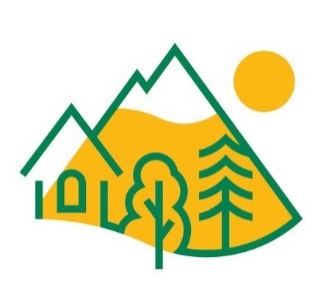 правила техники безопасности при посещении деревни ездовых собак «БЫСТРЫЕ ЛАПЫ» (РАЗДЕЛ XIII)Общие положения: Настоящие Правила техники безопасности при посещении деревни ездовых собак «Быстрые лапы» (далее – Правила) распространяются на всех без исключения посетителей (отдыхающих, клиентов, учащихся, детей), находящихся на территории деревни ездовых собак «Быстрые лапы» (далее – деревня собак). К посещению деревни собак допускаются дети до 14 лет только при постоянном сопровождении родителей (других законных представителей)/ сопровождающих экскурсоводов и инструктора деревни собак;Вход на территорию деревни собак разрешается только в сопровождении инструктора деревни собак. Перед тем как подходить к собакам каждый посетитель обязан прослушать инструктаж как правильно вести себя с ездовыми собаками; К посещению не допускаются лица в алкогольном или ином опьянении; При общении с собаками необходимо вести себя спокойно, избегать резких движений и громких звуков; При посещении деревни собак избегайте ношение меховых изделий; Интерактивное общение допустимо без использования перчаток, варежек и других шерстяных аксессуаров;Во время посещения деревни собак запрещается: Курить, употреблять спиртные напитки на территории деревни собак;  Подходить к собакам без разрешения инструктора деревни собак; Проявлять агрессию по отношению к собакам;  Кормить собак привезенным с собой кормом; Находиться в деревне собак с какой-либо едой; Подходить к собакам, у которых будки окрашены в красный цвет;Дополнительно: Время посещения деревни собак необходимо бронировать заранее по телефону: 56-20-80; Программа посещения может быть изменена в связи с погодными условиями; Трассы для катания на упряжках (все или выборочно) могут быть закрыты, если погодные условия и состояние трасс не соответствуют требованиям безопасности; Инструктор деревни собак в праве отказать в посещении, если вы находитесь в состоянии опьянения (алкогольного/ наркотического/ иного); Инструктор деревни собак вправе требовать покинуть территорию деревни собак при проявлении любого вида агрессии по отношению к собакам; Администрация «Кулига-Парк» не несет ответственность за несчастные случаи, возникшие в результате незнания или несоблюдения Посетителями данных правил. Администрация предупреждает, что собаки могут нанести вред вашей одежде, будьте аккуратны. Администрация «Кулига-Парк» не несёт ответственность за поврежденные вещи. Администрация «Кулига-Парк» предупреждает, что посещение деревни собак запрещено для лиц с аллергией на различных животных, шерсть и с другими формами аллергии, способные проявиться по причине контакта с животными, располагающимися в деревне собак. Заходя на территорию деревни собак, Посетитель подтверждает, что он полностью ознакомился с правилами пользования услугами базы отдыха «Кулига-Парк», размещенными на официальном сайте https://kuliga-park.ru, согласен с ними и обязуется их выполнять.Приятного отдыха!!!